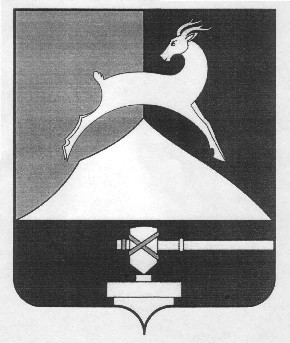 Администрация Усть-Катавского городского округаЧелябинской областиПОСТАНОВЛЕНИЕОт 22.05.2019 г.						                                               № 727 Об утверждении порядка предоставления субсидий на возмещение затрат, связанных с осуществлением мер социальной поддержки  по оплате проезда на городском и пригородном автомобильном транспорте общего пользования для граждан, ведущих садоводство и огородничество В соответствии с Бюджетным кодексом Российской Федерации от 31.07.1998г. № 145-ФЗ, Федеральным законом от 13.07.2015г. № 220-ФЗ «Об организации регулярных перевозок пассажиров и багажа автомобильным транспортом и городским наземным электрическим транспортом в Российской Федерации и о внесении изменений в отдельные законодательные акты Российской Федерации», Федеральным законом от 06.10.2003г. № 131-ФЗ «Об общих принципах организации местного самоуправления в Российской Федерации», решением  Собрания депутатов Усть-Катавского городского округа от 27.03.2019г. №26 «Об утверждении Положения о мерах социальной поддержки по оплате проезда на городком и пригородном автомобильном транспорте общего пользования для граждан, ведущих садоводство и огородничество на территории Усть-Катавского городского округа, Уставом Усть-Катавского городского округа,администрация Усть-Катавского городского округа ПОСТАНОВЛЯЕТ:     	1. Утвердить прилагаемый Порядок предоставления субсидий на возмещение затрат, связанных с осуществлением мер социальной поддержки по оплате проезда на городском и пригородном автомобильном транспорте общего пользования для граждан, ведущих садоводство и огородничество (прилагается).	2.Общему отделу администрации Усть-Катавского городского округа (Толоконникова О.Л.) обнародовать на информационном стенде и разместить на официальном сайте администрации Усть-Катавского городского округа (www.ukgo.su) данное постановление.	3.Организацию выполнения настоящего постановления возложить на заместителя главы Усть-Катавского городского округа – начальника Управления имущественных и земельных отношений Самарина К.А.          4.Контроль за исполнением настоящего постановления оставляю за собой. Глава Усть-Катавского городского округа                                                          С.Д.Семков    УТВЕРЖДЁНпостановлением
администрации Усть-Катавскогогородского округа                                                         от 22.05.2019 г. № 727Порядок предоставления субсидий на возмещение затрат, связанных с осуществлением мер социальной поддержки по оплате проезда на городском и пригородном автомобильном транспорте общего пользования для граждан, ведущих садоводство и огородничество                                                   I. Общие положения1. Настоящий Порядок предоставления субсидий на возмещение затрат, связанных с осуществлением мер социальной поддержки по оплате проезда на городском и пригородном автомобильном транспорте общего пользования для граждан, ведущих садоводство и огородничество (далее - Порядок) определяет цели, условия, процедуру предоставления и использования субсидий из бюджета Усть-Катавского городского округа  на возмещение затрат, связанных с осуществлением мер социальной поддержки гражданам, которым   установлена  (назначена)  пенсия или достижения ими возраста 55 (женщины) и 60 лет(мужчина), являющихся  членами садоводческих или огороднических некоммерческих товариществ(далее-садоводы), по оплате  проезда по муниципальным маршрутам регулярных перевозок по регулируемому и нерегулируемому тарифу, в том числе садовым сезонным маршрутам (далее - субсидии).2. Настоящий порядок разработан в соответствии со статьей 78 Бюджетного кодекса Российской Федерации, постановлением Правительства Российской Федерации от 06.09.2016 N 887 "Об общих требованиях к нормативным правовым актам, муниципальным правовым актам, регулирующим предоставление субсидий юридическим лицам (за исключением субсидий государственным (муниципальным) учреждениям), индивидуальным предпринимателям, а также физическим лицам - производителям товаров, работ, услуг" и Положением о мерах социальной поддержки по оплате проезда на городском и пригородном автомобильном транспорте общего пользования для граждан, ведущих садоводство и огородничество на территории Усть-Катавского городского округа, утвержденного решением Собрания депутатов Усть-Катавского городского округа от 27.03.2019г. №26 .3. Получателями субсидий являются перевозчики (юридические лица, индивидуальные предприниматели), принявшие на себя обязанность перевезти пассажира и его ручную кладь в пункт назначения, осуществляющие меры социальной поддержки садоводам по оплате проезда по муниципальным маршрутам регулярных перевозок (далее - получатели субсидий).4. Субсидии предоставляются получателю субсидии в целях возмещения затрат, связанных с осуществлением мер социальной поддержки садоводам по оплате проезда по муниципальным маршрутам регулярных перевозок по регулируемому и нерегулируемому тарифу.5. Предоставление субсидий осуществляется в пределах утвержденных бюджетных ассигнований на очередной финансовый год и лимитов бюджетных обязательств, доведенных в установленном порядке администрации Усть-Катавского городского округа как получателю бюджетных средств.                                  II. Условия предоставления субсидий6. Условиями предоставления субсидий является наличие у получателя:1) лицензии на осуществление перевозок пассажиров автомобильным транспортом, оборудованным для перевозок более 8 человек, в случаях, предусмотренных законом;2) договора на право осуществления перевозок с администрацией Усть-Катавского городского округа, или свидетельства об осуществлении перевозок по маршруту регулярных перевозок, или муниципального контракта на выполнение работ, связанных с осуществлением регулярных перевозок по регулируемым тарифам.7. Получатели субсидии не должны являться иностранными юридическими лицами, а также российскими юридическими лицами, в уставном (складочном) капитале которых доля участия иностранных юридических лиц, местом регистрации которых является государство или территория, включенные в утверждаемый Министерством финансов Российской Федерации перечень государств и территорий, предоставляющих льготный налоговый режим налогообложения и (или) не предусматривающих раскрытия и предоставления информации при проведении финансовых операций (офшорные зоны) в отношении таких юридических лиц, в совокупности превышает 50 процентов.8. Субсидии предоставляются на основании Соглашения на предоставление субсидий, заключенного между получателем субсидий и администрацией Усть-Катавского городского округа, в соответствии с типовой формой, утверждённой приказом Финансового управления № 42 от 03.12.2018г. (далее - Соглашение).9. Соглашением должны быть предусмотрены:1) размер, сроки, условия предоставления субсидии;2) обязательства получателя субсидии по обеспечению прав администрации Усть-Катавского городского округа на проведение проверки целевого использования субсидии;3) порядок и сроки возврата субсидии в бюджет Усть-Катавского городского округа в случае нарушения условий ее предоставления;4) ответственность за несоблюдение сторонами условий Соглашения;5) положение об обязательной проверке администрацией Усть-Катавского городского и органом муниципального финансового контроля соблюдения получателем субсидий условий, целей и порядка предоставления субсидий.                                    III. Порядок предоставления субсидии10. Получатели субсидий формируют ведомости учета садоводов, реализовавших свое право на приобретение проездного билета (приложение 1 к настоящему порядку) и предоставляют его в отдел социально-экономического развития и размещения муниципального заказа администрации Усть-Катавского городского округа для согласования (далее-Отдел экономики).11. В случае выявления факта недостоверных сведений в ведомости учета садоводов, реализовавших свое право на приобретение проездного билета, Отдел экономики направляет получателю субсидий акт о выявленных нарушениях с указанием сроков их устранения.12. Для перечисления субсидий в срок до 10 числа текущего месяца, получатели субсидий предоставляют в отдел экономики заполненную и скрепленную подписью руководителя, главного бухгалтера и печатью организации, ведомость учета садоводов, реализовавших свое право на приобретение проездного билета, в соответствии с которой были выданы проездные билеты за текущий месяц.13. Администрация Усть-Катавского городского округа осуществляет перечисление субсидий в следующем порядке:1) перечисление субсидий осуществляется по факту оказания мер социальной поддержки в течение пятнадцати рабочих дней с момента предоставления получателем субсидий документов, указанных в пункте 12 настоящего Порядка;2) перечисление субсидий осуществляется в порядке, установленном Соглашением на предоставление субсидий, заключенным между получателем субсидии и администрацией Усть-Катавского городского округа;14.  Расчет суммы субсидий, подлежащей возмещению автомобильному перевозчику, производится ежемесячно по формуле:                С = Ч глк х (Сп - Сл), гдеС-сумма субсидии автомобильным перевозчикам, связанных с предоставлением садоводам социальной поддержки по проезду в городском и пригородном пассажирском транспорте, подлежащих возмещению;Ч глк - численность граждан – садоводов, которые приобрели проездной билет;           Сп - полная стоимость проезда одного человека в месяц;Сл - стоимость проездного билета, (50%) оплачиваемая садоводами.Автомобильные перевозчики ведут учет садоводов, реализовавших свое право на приобретение проездного билета, и расходов, понесённых в связи с предоставлением мер указанной социальной поддержки.15. Основаниями для отказа в предоставлении субсидий являются:- несоответствие получателя субсидий условиям, указанным в пунктах 6, 7 настоящего Порядка;- предоставление получателем субсидий в отдел экономики ведомости учета садоводов, реализовавших свое право на приобретение проездного билета, не отвечающей требованиям приложения 1 к настоящему Порядку.                              IV. Требования к получателю субсидии16. Получатели субсидии на дату заключения Соглашения не должны:-являться иностранными юридическими лицами, а также российскими юридическими лицами, в уставном (складочном) капитале которых доля участия иностранных юридических лиц, местом регистрации которых является государство или территория, включенные в утверждаемый Министерством финансов Российской Федерации перечень государств и территорий, предоставляющих льготный налоговый режим налогообложения и (или) не предусматривающих раскрытия и предоставления информации при проведении финансовых операций (офшорные зоны) в отношении таких юридических лиц, в совокупности превышает 50 процентов; -получать средства из соответствующего бюджета бюджетной системы Российской Федерации в соответствии с иными нормативными правовыми актами, муниципальными правовыми актами на цели, указанные в пункте 4 настоящего Порядка.                                  V. Контроль за расходованием субсидий17. Администрация Усть-Катавского городского округа, орган муниципального финансового контроля вправе осуществлять контроль соблюдения получателями субсидии условий, целей и порядка предоставления субсидий, предусмотренных настоящим Порядком и Соглашением.18. Получатели субсидий несут предусмотренную законодательством Российской Федерации ответственность за нецелевое использование субсидий, предоставленных в соответствии с настоящим Порядком.                                       VI. Порядок возврата субсидий19. В случае если получателем субсидий допущены нарушения условий предоставления субсидий, администрация Усть-Катавского городского округа направляет получателю субсидий требование о возврате субсидий.20. Субсидии подлежат возврату на лицевой счет администрации Усть-Катавского городского округа в течение 15 дней со дня получения требования о возврате субсидий.21. При невозврате субсидий в указанный срок администрация Усть-Катавского городского округа принимает меры к взысканию субсидий, подлежащих возврату в бюджет Усть-Катавского городского округа, в судебном порядке.ПРИЛОЖЕНИЕ 1к Порядку  предоставления субсидий на возмещение затрат, связанных с осуществлением мер социальной поддержки  по оплате проезда на городском и пригородном автомобильном транспорте общего пользования для граждан, ведущих садоводство и огородничество Ведомость учета садоводов, реализовавших свое право на приобретение проездного билета                             За_______________ 20_ года                                        месяцПодписьДата составления        Печать№ФамилияИмяОтчествоЦена проездного билетаНомер проездного билетаРеквизиты документа, подтверждающего право на льготы